Søknad om aktivitetsstøtte 2021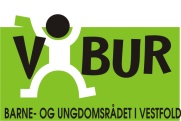 Aktivitetsstøtte gis som tilskudd til aktiviteter. For hver aktivitet VBUR-styret innvilger støtte til, vil det tildeles et visst beløp i støtte. Dette beløpet avhenger av hvor mange søknader som innvilges totalt, men ligger som regel på mellom 500 og 1000 kr pr. dag aktiviteten varer. Ta vare på skjemaet til 2022! Kolonnen til høyre er for rapportering på gjennomføring av årets aktiviteter, sett 0 om ikke gjennomført.Arrangør/søkerorganisasjon:Legg inn flere rader om nødvendig.NR:AKTIVITETBeskriv felt under med få ord. Kopier gjerne fra egen handlingsplan.ANTALL Deltakere:(planlagt)ALDER Deltakere:STED/DATOVARIGHETKryss av:Arrangør av aktiviteten:FOR RAPPORTERING!!!Pr gjennomført 31.12.21Kryss her som rapporteringNavn på aktivitet:Dag/kveld  Lokallag Kryss her som rapportering. NB! Neste år.Beskrivelse av aktiviteten:2-3 dager Fylkeslag Kryss her som rapportering. NB! Neste år.Beskrivelse av aktiviteten:4 < dager Nasjonalt Kryss her som rapportering. NB! Neste år.Navn på aktivitet:Dag/kveld  Lokallag Kryss her som rapportering. NB! Neste år.Beskrivelse av aktiviteten:2-3 dager Fylkeslag Kryss her som rapportering. NB! Neste år.Beskrivelse av aktiviteten:4 < dager Nasjonalt Kryss her som rapportering. NB! Neste år.Navn på aktivitet:Dag/kveld  Lokallag Kryss her som rapportering. NB! Neste år.Beskrivelse av aktiviteten:2-3 dager Fylkeslag Kryss her som rapportering. NB! Neste år.Beskrivelse av aktiviteten:4 < dager Nasjonalt Kryss her som rapportering. NB! Neste år.Navn på aktivitet:Dag/kveld  Lokallag Kryss her som rapportering. NB! Neste år.Beskrivelse av aktiviteten:2-3 dager Fylkeslag Kryss her som rapportering. NB! Neste år.Beskrivelse av aktiviteten:4 < dager Nasjonalt Kryss her som rapportering. NB! Neste år.Navn på aktivitet:Dag/kveld  Lokallag Kryss her som rapportering. NB! Neste år.Beskrivelse av aktiviteten:2-3 dager Fylkeslag Kryss her som rapportering. NB! Neste år.Beskrivelse av aktiviteten:4 < dager Nasjonalt Kryss her som rapportering. NB! Neste år.Navn på aktivitet:Dag/kveld  Lokallag Kryss her som rapportering. NB! Neste år.Beskrivelse av aktiviteten:2-3 dager Fylkeslag Kryss her som rapportering. NB! Neste år.Beskrivelse av aktiviteten:4 < dager Nasjonalt Kryss her som rapportering. NB! Neste år.Navn på aktivitet:Dag/kveld  Lokallag Kryss her som rapportering. NB! Neste år.Beskrivelse av aktiviteten:2-3 dager Fylkeslag Kryss her som rapportering. NB! Neste år.Beskrivelse av aktiviteten:4 < dager Nasjonalt Kryss her som rapportering. NB! Neste år.Navn på aktivitet:Dag/kveld  Lokallag Kryss her som rapportering. NB! Neste år.Beskrivelse av aktiviteten:2-3 dager Fylkeslag Kryss her som rapportering. NB! Neste år.Beskrivelse av aktiviteten:4 < dager Nasjonalt Kryss her som rapportering. NB! Neste år.Navn på aktivitet:Dag/kveld  Lokallag Kryss her som rapportering. NB! Neste år.Beskrivelse av aktiviteten:2-3 dager Fylkeslag Kryss her som rapportering. NB! Neste år.Beskrivelse av aktiviteten:4 < dager Nasjonalt Kryss her som rapportering. NB! Neste år.Navn på aktivitet:Dag/kveld  Lokallag Kryss her som rapportering. NB! Neste år.Beskrivelse av aktiviteten:2-3 dager Fylkeslag Kryss her som rapportering. NB! Neste år.Beskrivelse av aktiviteten:4 < dager Nasjonalt Kryss her som rapportering. NB! Neste år.Navn på aktivitet:Dag/kveld  Lokallag Kryss her som rapportering. NB! Neste år.Beskrivelse av aktiviteten:2-3 dager Fylkeslag Kryss her som rapportering. NB! Neste år.Beskrivelse av aktiviteten:4 < dager Nasjonalt Kryss her som rapportering. NB! Neste år.Navn på aktivitet:Dag/kveld  Lokallag Kryss her som rapportering. NB! Neste år.Beskrivelse av aktiviteten:2-3 dager Fylkeslag Kryss her som rapportering. NB! Neste år.Beskrivelse av aktiviteten:4 < dager Nasjonalt Kryss her som rapportering. NB! Neste år.Navn på aktivitet:Dag/kveld  Lokallag Kryss her som rapportering. NB! Neste år.Beskrivelse av aktiviteten:2-3 dager Fylkeslag Kryss her som rapportering. NB! Neste år.Beskrivelse av aktiviteten:4 < dager Nasjonalt Kryss her som rapportering. NB! Neste år.Navn på aktivitet:Dag/kveld  Lokallag Kryss her som rapportering. NB! Neste år.Beskrivelse av aktiviteten:2-3 dager Fylkeslag Kryss her som rapportering. NB! Neste år.Beskrivelse av aktiviteten:4 < dager Nasjonalt Kryss her som rapportering. NB! Neste år.Navn på aktivitet:Dag/kveld  Lokallag Kryss her som rapportering. NB! Neste år.Beskrivelse av aktiviteten:2-3 dager Fylkeslag Kryss her som rapportering. NB! Neste år.Beskrivelse av aktiviteten:4 < dager Nasjonalt Kryss her som rapportering. NB! Neste år.Navn på aktivitet:Dag/kveld  Lokallag Kryss her som rapportering. NB! Neste år.Beskrivelse av aktiviteten:2-3 dager Fylkeslag Kryss her som rapportering. NB! Neste år.Beskrivelse av aktiviteten:4 < dager Nasjonalt Kryss her som rapportering. NB! Neste år.Navn på aktivitet:Dag/kveld  Lokallag Kryss her som rapportering. NB! Neste år.Beskrivelse av aktiviteten:2-3 dager Fylkeslag Kryss her som rapportering. NB! Neste år.Beskrivelse av aktiviteten:4 < dager Nasjonalt Kryss her som rapportering. NB! Neste år.Navn på aktivitet:Dag/kveld  Lokallag Kryss her som rapportering. NB! Neste år.Beskrivelse av aktiviteten:2-3 dager Fylkeslag Kryss her som rapportering. NB! Neste år.Beskrivelse av aktiviteten:4 < dager Nasjonalt Kryss her som rapportering. NB! Neste år.Navn på aktivitet:Dag/kveld  Lokallag Kryss her som rapportering. NB! Neste år.Beskrivelse av aktiviteten:2-3 dager Fylkeslag Kryss her som rapportering. NB! Neste år.Beskrivelse av aktiviteten:4 < dager Nasjonalt Kryss her som rapportering. NB! Neste år.Navn på aktivitet:Dag/kveld  Lokallag Kryss her som rapportering. NB! Neste år.Beskrivelse av aktiviteten:2-3 dager Fylkeslag Kryss her som rapportering. NB! Neste år.Beskrivelse av aktiviteten:4 < dager Nasjonalt Kryss her som rapportering. NB! Neste år.